3D printing for tactile literacy – Survey and resultsThis survey is designed for educators working with vision impaired touch readers from Foundation level to Year 2. Instructions: Please indicate your selected responses with an X in the next table cell. If you select “other”, please explain with text below the table. Your saved completed document should be emailed to leona.holloway@monash.edu or mailed to 
Leona Holloway
Level 6, Building H, Caulfield Campus
Monash University
900 Dandenong road
Caulfield East VIC 3145 An online version of this survey is also available at https://tinyrurl.com/access3Dsurvey.AgreementI have read the explanatory statement below and I agree to take part in Monash University research project 18075 investigating 3D printing to improve access to graphics by people with vision impairments.About youWhat is your work role? Other: LocationOther: How many vision impaired students do you currently work with? Number:How many of these students are in the first three years of schooling? Number: Do you have access to a 3D printer? Accessible materials for the classroomFor each of the following topic areas, please indicate what materials you are already using (“Already using”) and what other materials may be of value to your student (“Wanted”). “Not needed” indicates that your student does not need to study this topic area. Introducing braille cellsOther: Story booksOther: MAB blocksOther: 5/10s frameOther: Objects for counting or building patternsOther: DiceOther: DominosOther: Number linesOther: MeasurementOther: FractionsOther: Flat shapesOther: 3D shapesOther: NetsOther: Clock timeOther: Data gridsOther: MapsOther: AnimalsOther: Additional materialsUsed: Wanted: Priorities when choosing classroom materialsHow important are each of the following factors when choosing classroom materials for vision impaired students? 1 = not at all important5 = extremely importantYour contact detailsPlease provide your email address if you are located in Australia or New Zealand and you are interested in receiving and testing some of the 3D printed materials that you indicated would be of value to your student(s).Email: -----------------------------Explanatory StatementYou are invited to take part in this study. Please read this Explanatory Statement in full before deciding whether to take part in this research. If you would like further information regarding any aspect of this research, you are encouraged to contact the project investigators using the details listed below. WHAT DOES THE RESEARCH INVOLVE? This project aims to transform the provision of accessible graphics within Australia by exploring 3D printing as a new method for conveying graphics through touch. Monash University is partnering with the Victorian Department of Education & Training, RIDBC, SPEVI and others to investigate the use of 3D printed models for teaching tactile literacy and STEM to children who are blind or have low vision. You are invited to complete this survey to help identify models that may be helpful in the classroom.WHY WERE YOU SELECTED FOR THIS STUDY?  Group 1: You were selected for this study as you are a specialist teacher or aide working with students with vision impairment through one of the project partner organisations: The Department of Education and Training Victoria, Royal Institute for Deaf and Blind Children, or a member of South Pacific Educators in Vision Impairment. CONSENT AND WITHDRAWALParticipation in this study is entirely voluntary. Participation in this study is not a workplace requirement. You may use the 3D printed materials being offered without participating in the study. Your inclusion or exclusion in the study will be known only by the researchers; not by your workplace managers or colleagues.SOURCE OF FUNDINGThis research is funded by the Australian Research Council (ARC) Linkage Project LP170100026, with support from the Department of Education and Training Victoria, Round Table on Information Access for People with Print Disabilities, Inc., South Pacific Educators in Vision Impairment, Royal Institute for Deaf and Blind Children, Guide Dogs Victoria and the Royal Society for the Blind.POSSIBLE BENEFITSThe project aims to benefit the low vision community by supporting the use of 3D printed models for improved access to graphics.POTENTIAL RISKSThis research involves minimal risks. CONFIDENTIALITYYour participation in this study will not be made known to others and your details will remain confidential. Results will be published in aggregated form so that individual participants cannot be identified. STORAGE OF DATAData relating to the project will be retained for a minimum of five years, in accordance with research requirements. The raw data will be stored in a secure location able to be accessed only by the research team. After it is no longer required, all data will be destroyed in a secure manner.RESULTSResults of the study and overall project will be published through academic and professional journals and conferences, and be used to form the basis of guidelines to be published by Round Table. Notification of publications will be made available at accessiblegraphics.org and results will be made available on request.COMPLAINTSShould you have any concerns or complaints about the conduct of the project, you are welcome to contact the Executive Officer, Monash University Human Research Ethics (MUHREC):Executive Officer
Monash University Human Research Ethics Committee (MUHREC) 
Room 111, Building 3e
Research Office
Monash University VIC 3800
Tel: +61 3 9905 2052
Email: muhrec@monash.edu
Fax: +61 3 9905 3831Research Assistant: Leona Holloway 
Department of Information Technology 
Monash University 
Phone: (03) 990 32401 
email: leona.holloway@monash.edu Chief Investigator: Prof Kim Marriott 
Department of Information Technology 
Monash University 
Phone: (03) 990 55525 
Email: kim.marriott@monash.eduChief Investigator: Dr Matthew Butler 
Department of Information Technology 
Monash University 
Phone: (03) 990 31911 
Email: matthew.butler@monash.eduPartner Investigator: Sonali Marathe
Royal Institute for Deaf and Blind Children (RIDBC)
Phone: (02) 9872 0234
Email: sonali.marathe@ridbc.org.au Partner Investigator: Debra Lewis
Statewide Vision Resource Centre
Phone: (03) 9841 0242
Email: lewis.debra.d@edumail.vic.gov.au	YesNoSpecialist vision teacher (visiting/itinerant teacher)Classroom teacherClassroom aideAustralian Capital TerritoryNew South WalesNorthern TerritoryQueenslandSouth AustraliaTasmaniaVictoriaWestern AustraliaNew ZealandYesNoUnsureItemAlready usingWantedNot neededhandmade representation of braille cell, 
e.g. muffin tray with balls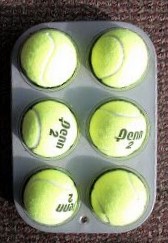 purchased representation of braille cell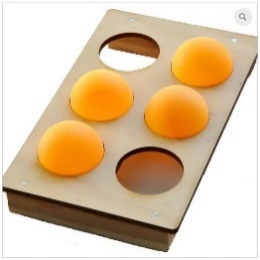 3D printed braille fidget cube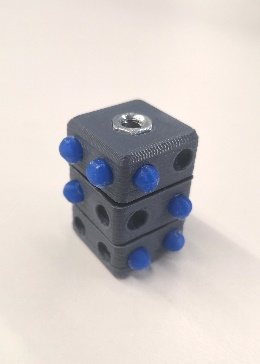 3D printed braille swing cell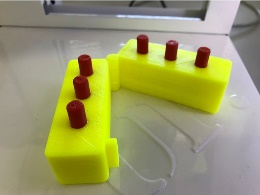 Tack-Tiles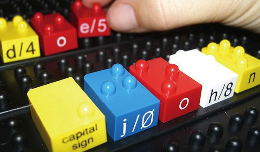 3D printed braille bricks 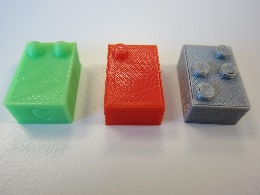 3D printed braille building blocks 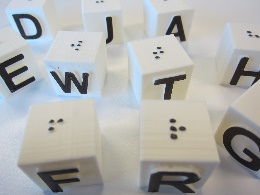 ItemAlready usingWantedNot neededStandard print books read aloud 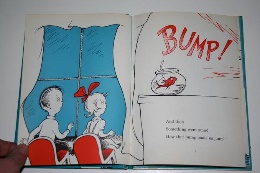 Standard print books with braille added 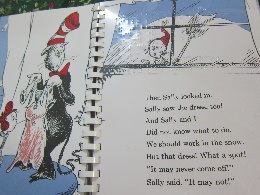 Braille books without illustrations 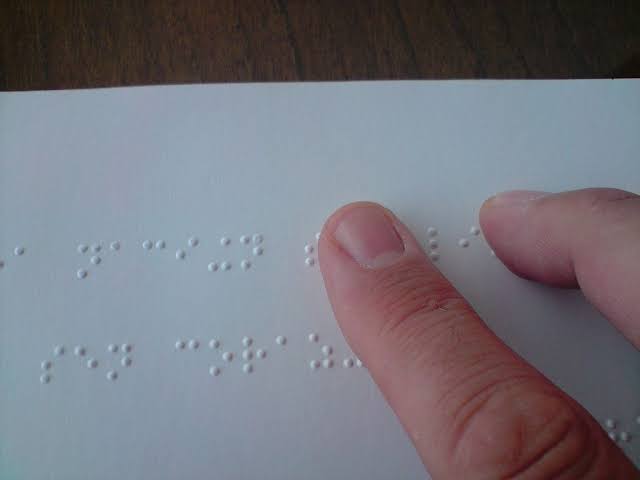 Tactile story books with braille and tactile illustrations 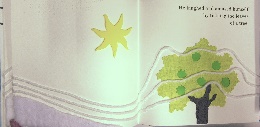 Tactile story boxes containing items relating to the story 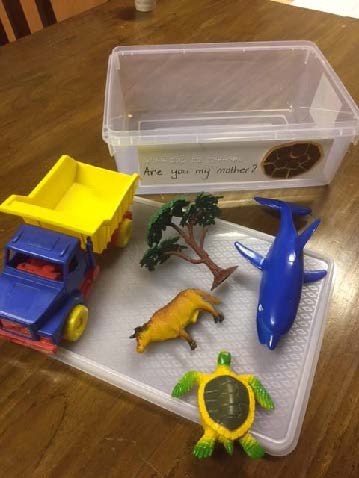 ItemAlready usingWantedNot neededStandard MAB blocks 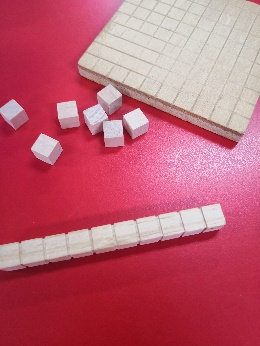 Purchased frames for counting with standard MAB blocks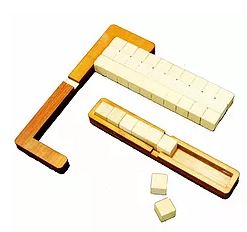 3D printed accessible blocks with raised lines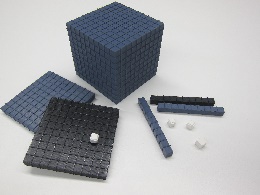 ItemAlready usingWantedNot neededTactile graphic 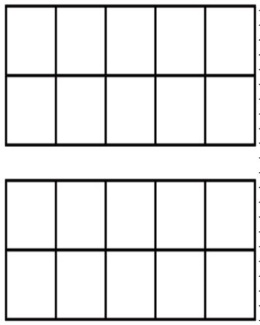 Handmade tactile gridPurchased tactile grid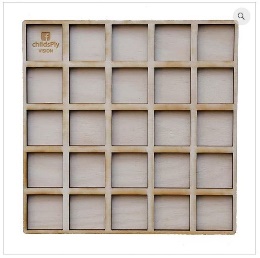 3D printed frame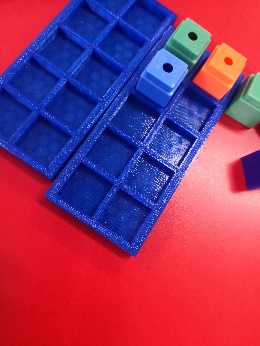 ItemAlready usingWantedNot neededStandard classroom objects, e.g. counters, pop sticks, plastic bears, beads, lego bricks, sticky back foam shapes, etc.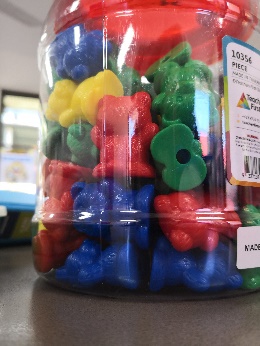 Additional objects with clear tactile differences, e.g. mixed pasta, bottle tops, tactile shape counters, etc.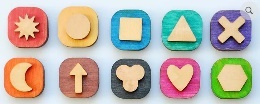 3D printed objects to suit the student's interests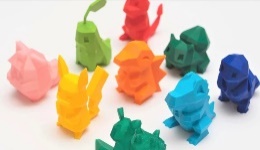 ItemAlready usingWantedNot neededCommercially available tactile dice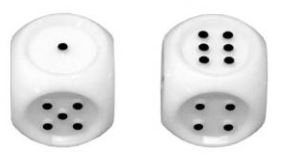 3D printed tactile dice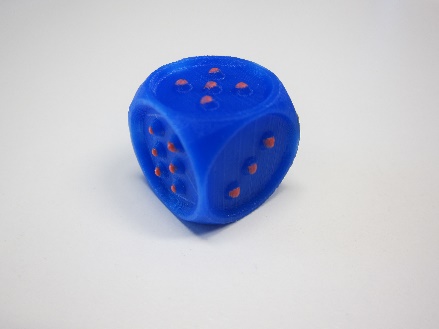 ItemAlready usingWantedNot neededStandard domino with braille or tactile dots addedPurchased tactile domino set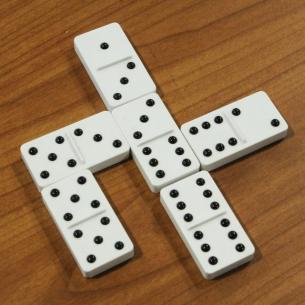 3D printed tactile domino set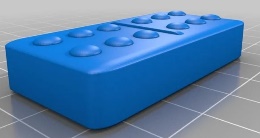 ItemAlready usingWantedNot neededBrailled number lines  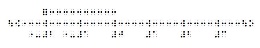 Tactile graphics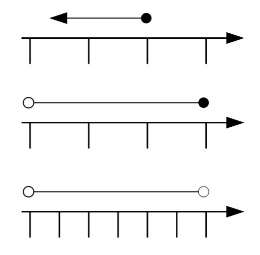 Purchased accessible number lines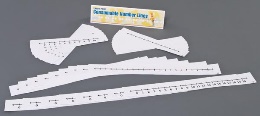 3D printed number line 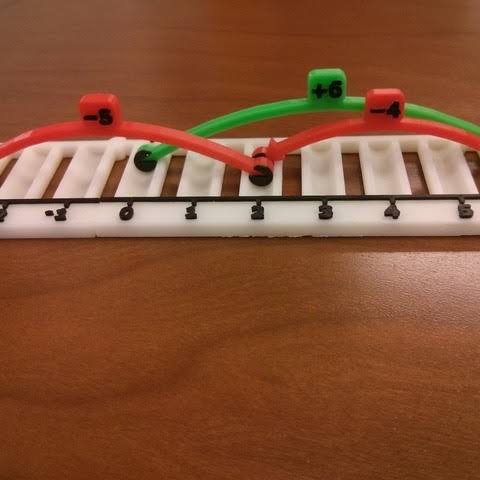 ItemAlready usingWantedNot neededStandard tools with tactile markers added2Purchased accessible tools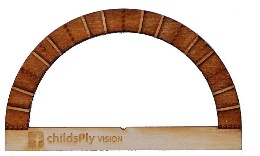 13D printed ruler with tactile markers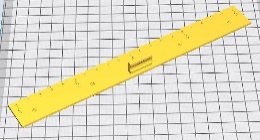 2ItemAlready usingWantedNot neededTactile graphics 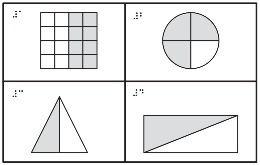 Standard materials, e.g. wooden cake in slices, fraction pies, etc.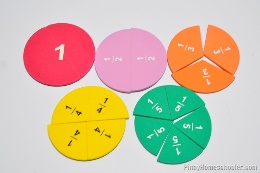 Purchased accessible fraction tools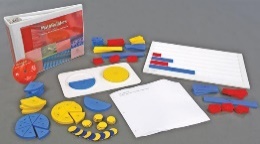 3D printed accessible fraction tools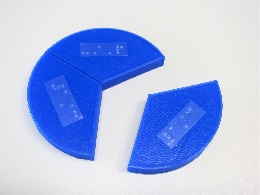 ItemAlready usingWantedNot neededTactile graphics 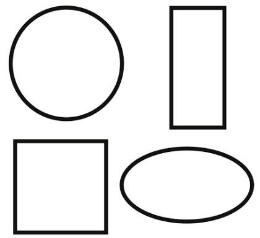 Handmade tactile flat shapes, 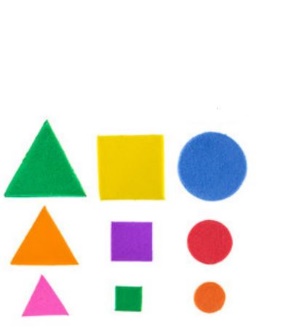 e.g. cut from cardboard or foamPurchased flat shapes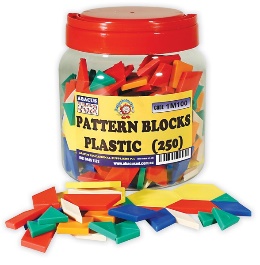 3D printed flat shapes 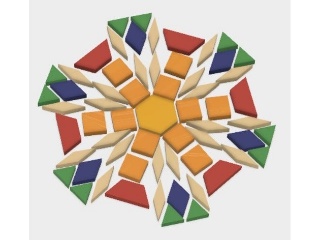 ItemAlready usingWantedNot neededTactile graphic with projections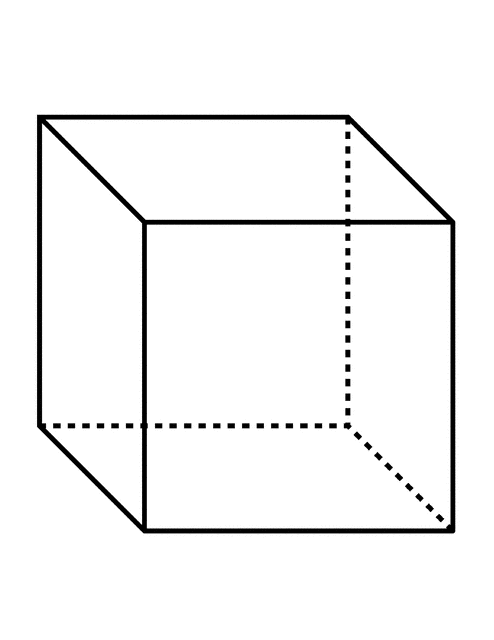 Purchased 3D shapes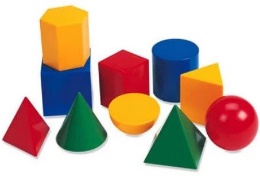 3D printed 3D shapes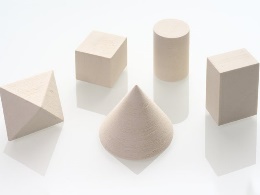 ItemAlready usingWantedNot neededTactile graphics 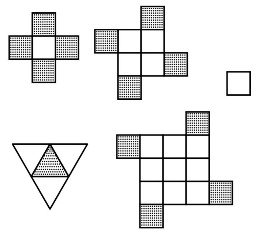 Handmade nets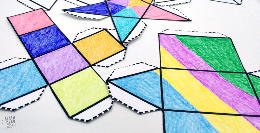 Purchased nets 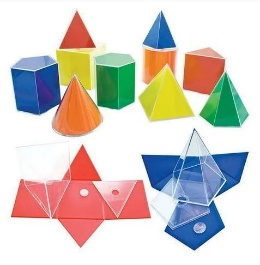 3D printed nets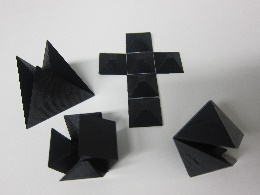 ItemAlready usingWantedNot neededTactile graphics 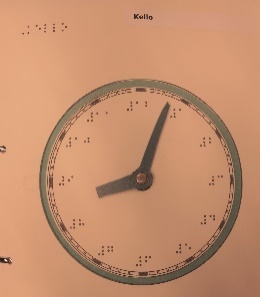 standard clock or learning clock with tactile labels added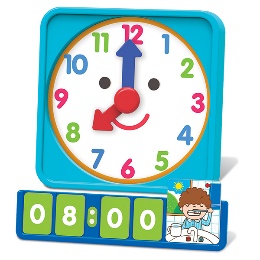 accessible clock or learning clock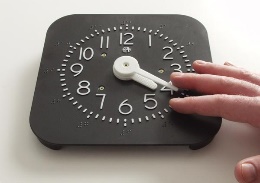 ItemAlready usingWantedNot neededTactile graphics 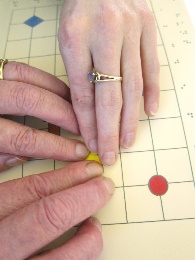 Purchased accessible data grid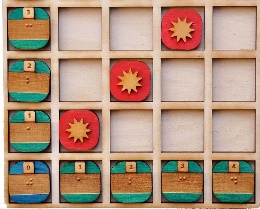 3D printed data grid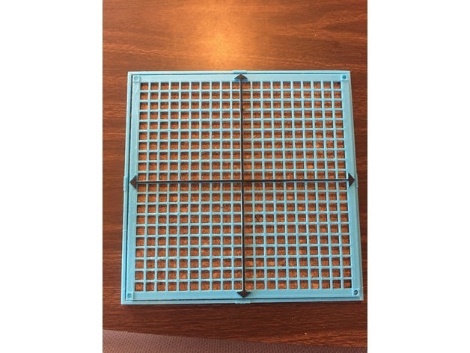 ItemAlready usingWantedNot neededTactile graphics 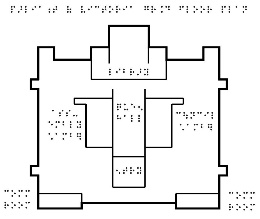 Handmade tactile maps, 
e.g. using spur wheel, wikki stix, collage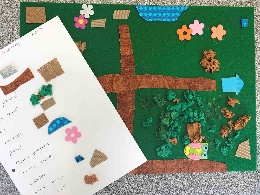 Handmade 3D maps,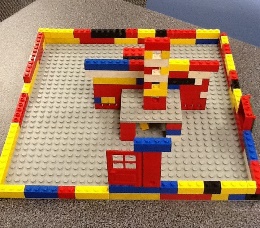 e.g. using blocks, lego or classroom props Ballyland Code app with 3D printed props 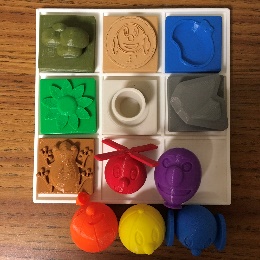 3D printed maps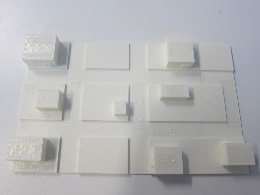 ItemAlready usingWantedNot neededTactile graphics 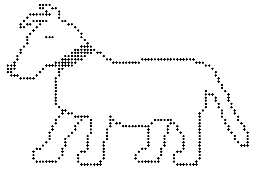 Purchased toy animals 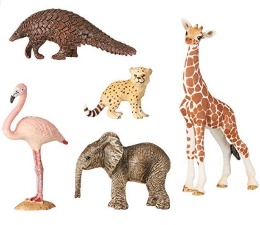 Consideration12345CostConvenience – the materials are already in the classroom for use by sighted studentsTactile properties – the materials are easily distinguished by touch and appealing to the studentStorage – the materials do not take up too much extra storage spaceReadiness – the materials can be sourced quicklyStaff time – the materials do not need to be prepared by school staffEnvironmentally friendly – the materials can be recycled or re-usedInclusion – the materials can also be used by sighted peers